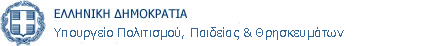 	Καρδίτσα21/02/2020	Αρ. Πρωτ158Θέμα: Πρόσκλησηεκδήλωσης ενδιαφέροντος ταξιδιωτικών γραφείων για πραγματοποίηση σχολικής μετακίνησης για πολυήμερηεκπαιδευτική επίσκεψη στο εξωτερικό.	Παρακαλούμε όσα ταξιδιωτικά γραφεία επιθυμούν να εκδηλώσουν ενδιαφέρον και να υποβάλλουν τις προσφορές τους σχετικά  με την επίσκεψητου Σχολείου μας.Η προσφορά κατατίθεται κλειστή στο Σχολείο.Με κάθε προσφορά κατατίθεται από το ταξιδιωτικό γραφείο απαραιτήτως και Υπεύθυνη Δήλωσηστην οποία δηλώνεται «ότι υφίστανται και βρίσκονται σε ισχύ όλες οινόμιμες προϋποθέσεις για τη λειτουργία τουριστικού γραφείου». * Σε περίπτωση μη μετάβασης μαθητών στην εκδρομή, το κόστος ανά μαθητή για το λεωφορείο και την πρόσθετη προαιρετική ασφάλιση θα επιμεριστεί σύμφωνα με τον αριθμό των συμμετεχόντων μαθητών. Το συνολικό κόστος της μετακίνησης με το λεωφορείο και της διαμονής ανά μαθήτρια/τή, ανεξάρτητα από τον αριθμό μαθητών θα παραμείνει το ίδιο.Το σχολείο διατηρεί το δικαίωμα σε συνεργασία με το επιλεγμένο τουριστικό γραφείο να τροποποιήσει τις ημερομηνίες πραγματοποίησης της εκδρομής λόγω σοβαρής αιτίας (καιρικές συνθήκες, υπηρεσιακοί λόγοι κ.ά.). Όλοι οι παραπάνω όροι καθώς και κάθε επιπλέον όρος, που θα συμφωνηθεί. θα καταγραφούν στο συμφωνητικό που θα συναφθεί μεταξύ του Σχολείου και του Ταξιδιωτικού Γραφείου. Για την αξιολόγηση της προσφοράς θα ληφθεί υπ’ όψη η σχετική νομοθεσία και η συνολική αρτιότητά της προσφοράς.ΕΚΔΡΟΜΗ ΣΤΟ ΒΕΛΙΓΡΑΔΙ- ΕΝΔΕΙΚΤΙΚΟ ΠΡΟΓΡΑΜΜΑΠΕΜΠΤΗ 9/4/202000:30 Αναχώρηση από Καρδίτσα 03:30 Στάση 10:00 Άφιξη στο Βελιγράδι το πρωί.          Τακτοποίηση. Ξεκούραση. Γεύμα.18;00 Περιήγηση στο ιστορικό κέντρο.21:00 Δείπνο.22:00 Διανυκτέρευση.ΠΑΡΑΣΚΕΥΗ 10/4/202009:00 Πρωινή επίσκεψη και ξενάγηση στο Κοινοβούλιο. 11:00 Επίσκεψη στο Εθνικό Θέατρο. 12:00 Επίσκεψη στο Αρχαιολογικό Μουσείο, 13:30 Επίσκεψη στην KnezMichailova. 14:30 Φαγητό. Ξεκούραση.18:00 Επίσκεψη στον Άγιο Σάββα και στο Πατριαρχείο.20:00 Περιήγηση στο ιστορικό κέντρο 21:00 Δείπνο.22:00 Διανυκτέρευση.ΣΑΒΒΑΤΟ 11/4/202009:00 Επίσκεψη στο Μουσείο Tesla.10:00 Εκδρομή στο Νόβισαντ. Περιήγηση.14:00 Γεύμα. 15:00 Επιστροφή στο ξενοδοχείο και ξεκούραση. 18:00 Περιήγηση στο Νέο Βελιγράδι.19:00 Προαιρετική κρουαζιέρα στο Δούναβη. 21:00 Δείπνο.22:00 Διανυκτέρευση.ΚΥΡΙΑΚΗ 12/4/202009:00 Αναχώρηση για την πόλη Νις. 11:00 Στάση στην πόλη Νις. Περιήγηση. 12:30 Αναχώρηση για Καρδίτσα. Στάσεις. 22:00 Άφιξη στην Καρδίτσα.Σημείωση: Πλήρες πρόγραμμα θα δοθεί από το σχολείο μετά την οριστικοποίησή του.Ο ΔιευθυντήςΓεώργιος Λίτσιος1ΣΧΟΛΕΙΟΜΟΥΣΙΚΟ ΓΥΜΝΑΣΙΟ ΚΑΡΔΙΤΣΑΣ –Λ.Τ2ΠΡΟΟΡΙΣΜΟΣ/ΟΙ  -  ΗΜΕΡΟΜΗΝΙΑ ΑΝΑΧΩΡΗΣΗΣ ΚΑΙ ΕΠΙΣΤΡΟΦΉΣΒΕΛΙΓΡΑΔΙ ΚΑΙ ΝΟΒΙΣΑΝΤ – ΣΕΡΒΙΑ 09/04/2020 μέχρι και 12/04/2020.3ΠΡΟΒΛΕΠΟΜΕΝΟΣ ΑΡΙΘΜ. ΣΥΜΜΕΤΕΧΟΝΤΩΝ (μαθήτριες/τές  /  καθηγήτριες/τές)42/044ΜΕΤΑΦΟΡΙΚΑ ΜΕΣΑ – ΠΡΟΣΘΕΤΕΣ ΠΡΟΔΙΑΓΡΑΦΕΣΈνα ΛΕΩΦΟΡΕΊΟ, ΠΡΟΣ ΒΕΛΙΓΡΑΔΙ ΚΑΙ ΝΟΒΙΣΑΝΤ ΚΑΙ ΑΝΤΙΣΤΡΟΦΑ, ηλικίας μέχρι δέκα ετών. Το λεωφορείο πρέπει να είναι διαθέσιμο για όλες τις μετακινήσεις των μαθητών/τριών σύμφωνα με το επισυναπτόμενο πρόγραμμα ή μετακινήσεις σε περίπτωση ξαφνικής αλλαγής του προγράμματος επισκέψεων λόγω απρόβλεπτων παραγόντων.5ΚΑΤΗΓΟΡΙΑ ΚΑΤΑΛΥΜΑΤΟΣ- ΠΡΟΣΘΕΤΕΣ ΠΡΟΔΙΑΓΡΑΦΕΣ (μονόκλινα/δίκλινα/τρίκλινα-πρωινό ή ημιδιατροφή)Δίκλινα, τρίκλινακαι τετράκλινα δωμάτια σε έναν ή δύο ορόφους(με πρωινό ή και με ημιδιατροφή), τρεις διανυκτερεύσεις(09,10 και 11/04) σεξενοδοχείο 3 ή4  αστέρωνεντός της πόλης του ΒΕΛΙΓΡΑΔΙΟΥ. Μονόκλινα για τους συνοδούς καθηγητές.6ΛΟΙΠΕΣ ΥΠΗΡΕΣΙΕΣ (πρόγραμμα,παρακολούθηση εκδηλώσεων, επίσκεψη χώρων,γεύματα, κτλ.)Πλήρες πρόγραμμα θα παρασχεθεί με την ολοκλήρωσή του. Ενδεικτικό παρέχεται στο τέλος της παρούσας πρόσκλησης.7ΥΠΟΧΡΕΩΤΙΚΗ ΑΣΦΑΛΙΣΗ ΕΥΘΥΝΗΣ ΔΙΟΡΓΑΝΩΤΗ(μόνο εάν πρόκειται για πολυήμερη εκδρομή)ΝΑΙ. Το σχετικό παραστατικό πρέπει να βρίσκεται στη διάθεση του Σχολείου με την προσφορά.8ΠΡΟΣΘΕΤΗ ΠΡΟΑΙΡΕΤΙΚΗ ΑΣΦΑΛΙΣΗ ΚΑΛΥΨΗΣ ΕΞΟΔΩΝ ΣΕ ΠΕΡΙΠΤΩΣΗ ΑΤΥΧΗΜΑΤΟΣ Η΄ ΑΣΘΕΝΕΙΑΣΝΑΙ*. Το σχετικό συμβόλαιο πρέπει να βρίσκεται στη διάθεση του Σχολείου το αργότερο μια  (01) ημέρα πριν την αναχώρηση.9ΤΕΛΙΚΗ ΣΥΝΟΛΙΚΗ ΤΙΜΗ ΟΡΓΑΝΩΜΕΝΟΥ ΤΑΞΙΔΙΟΥ (συμπερ. ΦΠΑ, μαζί με τις πρόσθετες καλύψεις)ΝΑΙ10ΕΠΙΒΑΡΥΝΣΗ ΑΝΑ ΜΑΘΗΤΡΙΑ/ΜΑΘΗΤΗ (συμπερ. ΦΠΑ)ΝΑΙ *11Απόδειξη Παροχής Υπηρεσιών ανά συμμετέχουσα/χοντα μαθήτρια/τήΝΑΙ12ΔΕΥΤΕΡΟΣ ΟΔΗΓΟΣΝΑΙ13ΚΑΤΑΛΗΚΤΙΚΗ ΗΜΕΡΟΜΗΝΙΑ ΚΑΙ ΩΡΑ ΥΠΟΒΟΛΗΣ ΚΛΕΙΣΤΗΣ ΠΡΟΣΦΟΡΑΣΤΕΤΑΡΤΗ 26/02/2020 και ώρα 14:00.